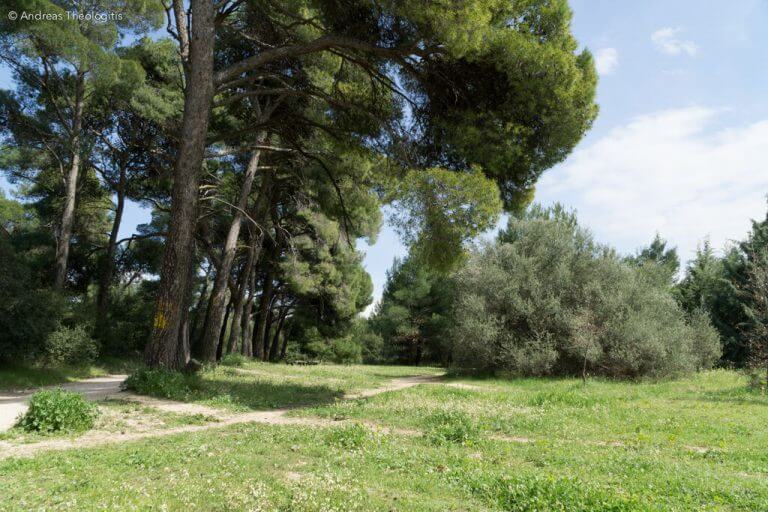 Η ΟΜΙΛΙΑ ΤΗΣ ΠΡΟΕΔΡΟΥ ΤΟΥ ΣΥΛΛΟΓΟΥ ΠΡΟΟΔΕΥΤΙΚΩΝ ΓΥΝΑΙΚΩΝ ΑΜΑΡΟΥΣΙΟΥ ΕΙΡΗΝΗΣ ΣΙΜΟΥ ΣΤΗΝ ΕΚΔΗΛΩΣΗ ΤΟΥ ΣΥΛΛΟΓΟΥ ΣΤΙΣ 6 ΙΟΥΝΙΟΥ ΣΤΟ ΔΑΣΟΣ ΣΥΓΓΡΟΥΚαλημέρα σας,Εκ μέρους του Συλλόγου Προοδευτικών Γυναικών Αμαρουσίου  με χαρά σας καλωσορίζουμε στη σημερινή μας εκδήλωση.  Πήραμε αυτή την πρωτοβουλία γιατί θεωρούμε ότι οι εξελίξεις στο συγκεκριμένο πρόβλημα και ιδιαίτερα μετά την νομοθετική ρύθμιση από την κυβέρνηση της Νέας Δημοκρατίας, θα είναι ραγδαίες.Φίλες και φίλοι.Θέλουμε από την αρχή να ξεκαθαρίσουμε ότι η προσπάθεια μετεγκατάστασης του καζίνο της Πάρνηθας στο Μαρούσι και συγκεκριμένα στο κτήμα Δηλαβέρη δεν είναι ένα  μεμονωμένο περιστατικό.  Εντάσσεται στο πλαίσιο ενός γενικότερου σχεδιασμού αναδιάρθρωσης των οικονομικών δραστηριοτήτων στην Αττική που, κατά τη γνώμη μας, περιλαμβάνει παρεμβάσεις και σε άλλους ελεύθερους και κοινόχρηστους χώρους, όπως το δάσος Συγγρού, το κτήμα Καρέλλα, τη Ρεματιά Πεντέλης-Χαλανδρίου, το Πεντελικό Όρος και φυσικά τις Ολυμπιακές εγκαταστάσεις.Η κατανόηση αυτής της θεμελιακής θέσης, ότι ο χωροταξικός σχεδιασμός δηλαδή αποτελεί τη χωρική έκφραση των προγραμμάτων οικονομικής και κοινωνικής ανάπτυξης  βοηθά και για τη βαθύτερη κατανόηση της στόχευσης του πλήθους των σχετικών κυβερνητικών νομοθετημάτων για τη χωροταξία, ειδικότερα της τελευταίας  επταετίας. Μια διαδικασία που ξεκίνησε από τους νόμους 4269/2014 για «Χωροταξική και πολεοδομική μεταρρύθμιση − Βιώσιμη ανάπτυξη»  (με τον ίδιο τον τίτλο του βασικού αυτού νόμου να αποτυπώνει ανάγλυφα την άρρηκτη σχέση Χωροταξίας - Οικονομίας) και 4277/2014 («Νέο Ρυθμιστικό Σχέδιο Αθήνας – Αττικής», στο εξής ΡΣΑ-21) και συνεχίζεται μέχρι τις μέρες μας. Μπορεί στη συνέχεια ο Ν.4269/2014 να αναμορφώθηκε, κατά το πρώτο μισό όμως, επί ΣΥΡΙΖΑ με το Ν.4447/2016, αλλά τόσο ο τίτλος του «Χωρικός σχεδιασμός - Βιώσιμη ανάπτυξη και άλλες διατάξεις» όσο και το ότι άφησε ατόφιο το άλλο μισό «Κεφάλαιο Β’ – Κατηγορίες και περιεχόμενο χρήσεων γης», δείχνει ότι το περιεχόμενό του παρέμεινα άρρηκτα δεμένο με τα οικονομικά συμφέροντα του κεφαλαίου και τις επιδιωκόμενες αναδιαρθρώσεις της οικονομίας στην Αττική. Ας δούμε λοιπόν αυτό το σχεδιασμό μέσα από τις  προβλέψεις του ΡΣΑ-21 Ο σχεδιασμός, που προαναφέραμε, γίνεται αμέσως αντιληπτός από τη σχετική διάταξη του άρθρου 3 («Στρατηγικοί στόχοι του ΡΣΑ»), σύμφωνα με τη οποία «οι στρατηγικοί στόχοι του ΡΣΑ εντάσσονται στο πλαίσιο της εθνικής και ευρωπαϊκής αναπτυξιακής και χωρικής πολιτικής». Και πιο συγκεκριμένα, στο άρθρο 4 («Ισόρροπη οικονομική ανάπτυξη και η ενίσχυση του διεθνούς ρόλου της Αθήνας / Αττικής, η βελτίωση της ανταγωνιστικότητας, ….»), προβάλλεται: «Η έμφαση στις διεθνείς δικτυώσεις επιδιώκεται για την ανάπτυξη κοινών δράσεων και συνεργασιών:α) με τις ευρωπαϊκές μητροπόλεις της Μεσογείου, της Νοτιοανατολικής Ευρώπης και των παραδουνάβιων περιοχών β) ως επιχειρηματικού συνδέσμου της Ευρωπαϊκής Ένωσης με τη Μέση Ανατολή και τις χώρες της Ασίας, με την Αφρική, καθώς και με τη Νοτιανατολική Ευρώπη και τις χώρες του Εύξεινου Πόντου, από κοινού με τη Θεσσαλονίκη».Στο πλαίσιο αυτό, στο άρθ. 24 «Δευτερογενής και Τριτογενής τομέας − Χωρική στρατηγική για την οικονομική ανάπτυξη της Περιφέρειας» (όπως υπογραμμίσαμε: άρρηκτα δεμένη η Χωροταξία με την Οικονομία, με την πρώτη να υποτάσσεται στη δεύτερη) προσδιορίζεται με ακρίβεια το αναπτυξιακό πλαίσιο, που καθορίζει τις χωροταξικές επιλογές:«1. Διατηρείται και ενισχύεται ο βιομηχανικός χαρακτήρας της Αττικής … 2. Επιδιώκεται η ενίσχυση της βιομηχανικής ανταγωνιστικότητας μέσω της εκσυγχρονισμένης κλαδικής εξειδίκευσής της, της σύζευξης βιομηχανίας και υπηρεσιών, της δημιουργίας υβριδικών επιχειρήσεων ή δικτυώσεων και της υιοθέτησης νέων τεχνολογιών και μεθόδων.3. Ενδυναμώνεται ο ρόλος της Αττικής ως τόπου συγκέντρωσης σύγχρονων επιχειρηματικών δραστηριοτήτων διεθνούς εμβέλειας, όπως είναι το χρηματοπιστωτικό σύστημα, οι ασφάλειες και η ναυτιλία. Η Αττική αναδεικνύεται σε διεθνή κόμβο μεταφορών και διαμετακομιστικού εμπορίου, σε κέντρο έρευνας και τεχνολογικής ανάπτυξης, σε πολιτιστική μητρόπολη, σε κέντρο παροχής υπηρεσιών υγείας, σε προορισμό μεγάλων αθλητικών εκδηλώσεων, σε τουριστικό πόλο διεθνούς ακτινοβολίας με πολυσχιδή ταυτότητα, με έμφαση στον πολιτιστικό και συνεδριακό τουρισμό, καθώς και με δυνατότητες παραθεριστικού τουρισμού σε παράλιες περιοχές της Αττικής και στα πλησίον αυτής νησιά». Στο πιο πάνω εδάφιο που υπογραμμίσαμε αντικατοπτρίζεται και ο ιδιαίτερος ρόλος που επιφυλάσσεται για το Μαρούσι. Ένα το κρατούμενο! Με το άρθ.28 ειδικό βάρος δίνει το ΡΣΑ και στον τομέα του τουρισμού, με αναφορά (παρ.2, περίπτ. η) και στις «ειδικές εναλλακτικές νέες μορφές τουρισμού», «όπως ιδίως ο συνεδριακός, ο θαλάσσιος και ο ιατρικός τουρισμός». Ιδιαίτερη εδώ σημασία έχει το γεγονός ότι η υπόψη περίπτωση (η) αναφέρει «ενδεικτικά» και τις «υποδομές» που πρέπει να προωθηθούν για την ανάπτυξη των υπόψη μορφών τουρισμού, που καταγράφονται στο παράρτημα ΧΙΙΙ. Διαβάζουμε εκεί ότι:«1. Προωθούνται υποδομές, κατά προτεραιότητα, για την ανάπτυξη των εξής μορφών τουρισμού: Πολιτιστικός, … αναψυχής και διασκέδασης.». Δύο τα κρατούμενα λοιπόν για το Μαρούσι, αν τα συνδυάσουμε και με τη μεταφορά του Καζίνο Πάρνηθας.ΟΙ ΠΡΟΒΛΕΨΕΙΣ ΤΟΥ ΡΣΑ – 21 ΓΙΑ ΤΟ ΜΑΡΟΥΣΙΟ Στρατηγικός Σχεδιασμός της προηγούμενης Δημοτικής Αρχής για την ανάπτυξη της πόλης που αφορούσε στην 5ετία  2015 – 19   δεν έχει επικαιροποιηθεί. Αυτό, όμως, δεν δημιουργεί «κενό σχεδιασμού» στο δήμο αφού οι στρατηγικές επιλογές   και των τριών τελευταίων Διοικήσεών του (Τζανίκος, Πατούλης, Αμπατζόγλου) διαφέρουν όσο δυο σταγόνες βροχής, δηλαδή καθόλου. Συνεπώς, η επικαιρότητά του παραμένει, πολύ δε περισσότερο που οι περισσότερες από τις προβλέψεις τους προβάλλονται και στην προσεχή 5ετία.Η ουσία του υπόψη Στρατηγικού Σχεδιασμού (Σ.Σ.) είναι ότι επαναλαμβάνει και «εμπλουτίζει»  τις αντιλαϊκές προβλέψεις του προηγούμενου, επιχειρώντας και πάλι να τις ωραιοποιήσει με τις ίδιες βαρύγδουπες, πλην ανέξοδες, υποσχέσεις για παρεμβάσεις όπως (για να περιοριστούμε εδώ μόνο στις «βασικές στρατηγικές κατευθύνσεις» του «Άξονα 1 “Περιβάλλον και ποιότητα ζωής”»): «Δημιουργία νέων ελεύθερων χώρων και χώρων πρασίνου, σε κάθε γειτονιά», «Βελτίωση των κυκλοφοριακών συνθηκών στην πόλη», «περαιτέρω προώθηση της Ανακύκλωσης», «Ανάπτυξη, βελτίωση … βασικών υποδομών (πχ … δίκτυο όμβριων, αντιπλημμυρική προστασία …)». Πρόκειται για διατυπώσεις που μεταφέρθηκαν αυτούσιες και στο νέο Σχεδιασμό από το προηγούμενο Επιχειρησιακό Πρόγραμμα (ΕΠ) του δήμου, καθώς καμία δράση ή έργο από τα παραπάνω δεν υλοποιήθηκε, αντίθετα οι συνθήκες επιδεινώθηκαν με ελάχιστα μόνο έργα ομβρίων να προχωρούν με ρυθμό χελώνας. Λίγο αν ξύσει κανείς το εικονικό του επίχρισμα, θα διαπιστώσει ότι εκφράζει και υλοποιεί σε τοπικό επίπεδο, με πλήρη συνέπεια, το σύνολο της αντιλαϊκής πολιτικής της αστικής τάξης, όπως σχεδιάζεται και υλοποιείται μέσω του πολιτικού της προσωπικού σε περίοδο όξυνσης της καπιταλιστικής κρίσης και τώρα σε συνθήκες κορωνοϊού. Με βάση, λοιπόν, τις προβλέψεις του ΡΣΑ – 21 για το Μαρούσι ας δούμε ποια σχέση μπορεί να έχει με την πραγματικότητα ο επαναλαμβανόμενος και πάλι ισχυρισμός ότι «όραμα του Δήμου είναι να γίνει το Μαρούσι προάστιο ξανά, μια πόλη ανθρώπινη, με σύγχρονες υποδομές»:-Στο άρθρο 10, παρ.3.2 το Μαρούσι εντάσσεται στην κατηγορία των «Διαδημοτικών Κέντρων Ευρείας Ακτινοβολίας» στη «χωρική ενότητα του Λεκανοπεδίου». Πρόκειται για πολεοδομικά κέντρα «που συγκεντρώνουν πολυδιάστατη ανάπτυξη και έχουν σημαντική εμβέλεια μέσα στη Χωρική Ενότητα στην οποία ανήκουν … και μπορεί να περιλαμβάνουν και ορισμένες συμπληρωματικές δραστηριότητες μητροπολιτικής ακτινοβολίας». Ξεχνούν βέβαια να πουν, ότι αυτό το κέντρο «ευρείας ακτινοβολίας» είναι ένα ασφυκτικά τσιμεντοποιημένο αστικό κέντρο, τεμαχισμένο περίπου ως «μπακλαβάς» από τρεις τεράστιους διασταυρούμενους κυκλοφοριακούς άξονες (Λ. Κηφισίας, Γραμμή ΗΣΑΠ, Αττική Οδός ανοιχτή σε όλο το μήκος της), με καθημερινά προβλήματα βαριάς κυκλοφοριακής συμφόρησης, με συχνές υπερβάσεις των επιτρεπόμενων ορίων των ατμοσφαιρικών ρύπων και με ελάχιστο απόθεμα σε ελεύθερους, αδόμητους χώρους, που όλο και περισσότερο ροκανίζεται με την πάροδο του χρόνου. Αλλά και με σοβαρές ελλείψεις σε τεχνικές υποδομές (παροχέτευση ομβρίων, αποχέτευση λυμάτων, αντιπλημμυρική προστασία, διάνοιξη δρόμων, διαχείριση απορριμμάτων, ηλεκτροφωτισμός κ.ά.)- Επιπλέον στο άρθρο 11 («Οργάνωση αξόνων και πόλων ανάπτυξης») παρ.3.2, το Μαρούσι κατηγοριοποιείται ως ένας από τους τρεις «Πόλους εθνικής και μητροπολιτικής εμβέλειας» της Αττικής «με εξειδίκευση στις επιχειρήσεις, το υπερτοπικό εμπόριο, την αναψυχή, τις υπηρεσίες υγείας, τον αθλητισμό και τη διοίκηση».- Τέλος, στην παρ. 2.1 του άρθρου 11 το Μαρούσι τοποθετείται στη διασταύρωση των δύο (από τους τρείς προβλεπόμενους στην Αττική) «Αναπτυξιακούς Άξονες διεθνούς και εθνικής εμβέλειας» προικισμένους με αντίστοιχης βαρύτητας χρήσεις: Από τον «Κεντρικό Άξονα του Πολεοδομικού Συγκροτήματος», μέσω του τελευταίου κλάδου του, της Λ. Κηφισίας, και  τον «Αναπτυξιακό Άξονα Ανατολής – Δύσης», μέσω της Αττικής Οδού.Εάν τα παραπάνω τα συνδυάσει κανείς με το βαρύνοντα ρόλο της Αττικής στο συνολικότερο αναπτυξιακό (φιλομονοπωλιακό, μη το ξεχνάμε) σχεδιασμό της χώρας και ειδικότερα της Αττικής,   εύκολα αντιλαμβάνεται ότι το επαναλαμβανόμενο «όραμα» της δημοτικής Αρχής για ένα «Μαρούσι προάστιο ξανά» μόνο ως συνειδητή, πλην απέλπιδα, προσπάθεια εξαπάτησης των λαϊκών στρωμάτων μπορεί να χαρακτηριστεί.ΟΙ  ΥΠΕΡ ΤΟΥ ΚΕΦΑΛΑΙΟΥ ΠΑΡΕΜΒΑΣΕΙΣ ΣΤΟΝ ΤΟΜΕΑ ΧΩΡΟΤΑΞΙΑ–ΠΟΛΕΟΔΟΜΙΑ ΣΤΟ ΜΑΡΟΥΣΙΌλα όσα προηγήθηκαν αποκαλύπτουν ότι τα κέρδη του μεγάλου κεφαλαίου είναι  η αιτία  της επίθεσης, που δέχονται η εργατική τάξη και τα λαϊκά στρώματα στο Μαρούσι, διαχρονικά από τις Κυβερνήσεις, ενάντια στην ποιότητα ζωής τους με όπλο τον χωροταξικό σχεδιασμό και πάντα με τη σύμπραξη της εκάστοτε δημοτικής Αρχής (Τζαννίκου, Πατούλη και τώρα Αμπατζόγλου) ώστε να εξασφαλιστούν χώροι για επενδύσεις υψηλής απόδοσης  κεφαλαίου. Η επίθεση αυτή υλοποιείται κατά περίπτωση προς δύο κατευθύνσεις: (α) Προς την τσιμεντοποίηση μεγάλων ελεύθερων χώρων που, αντί να αξιοποιηθούν ως χώροι πρασίνου και ήπιας αναψυχής για τη λαϊκή οικογένεια, όπως επί δεκαετίες διεκδικεί το λαϊκό κίνημα, προορίζονται για τεράστια κτήρια στέγασης γραφείων για μονοπωλιακές επιχειρήσεις και άλλες υπερτοπικές χρήσεις. Εδώ περιλαμβάνεται και η εκ των υστέρων νομιμοποίηση αυθαίρετων μεγαθήριων, με αντίστοιχη επιδείνωση των χρήσεων γης. Εμβληματικά παραδείγματα η συντελεσθείσα ήδη μετατροπή της Πλατείας Ευτέρπης σε υπόγειο πάρκινγκ, η επιχείρηση νομιμοποίησης του MALL με καθοριστική την καθοδηγητική συμβολή του Συμβουλίου της Επικρατείας, η επέκταση των εγκαταστάσεων μέσα στο κέλυφος του Golden Hall, η μόνιμη απειλή εμπορευματοποίησης του ΟΑΚΑ, το πευκόφυτο οικόπεδο όπου χτίστηκε η υπεραγορά του Βασιλόπουλου και, φυσικά, η σε εξέλιξη μετεγκατάσταση του Καζίνο Πάρνηθας στο Κτήμα Δηλαβέρη (β) Προς την κατεύθυνση ξεπουλήματος στο κεφάλαιο, με τον ένα ή τον άλλο τρόπο, μεγάλων δημόσιων ελεύθερων χώρων, που προηγούμενα «προικίζονται» με χρήσεις γης υψηλών «αποδόσεων».Εμβληματικά παραδείγματα το ΧΕΥ Νερατζιώτισσας (ΧΕΥ – Χώρος Εγκατάστασης Υποστήριξης, τα τοπικά εργοτάξια της Αττικής Οδού), το ΧΕΥ Λεωφόρου Κηφισιάς και πάνω απ΄ όλα η διαχρονική προσπάθεια εμπορευματοποίησης του Δάσους Συγγρού σε συνδυασμό με την υπογειοποίηση της Λ. Κηφισίας, όπως τουλάχιστον έχει αφήσει να φανεί η Διοίκηση Αμπατζόγλου. Τροχιοδεικτικές βολές έχουν κατά καιρούς δεχθεί το Κτήμα Καρέλλα όμορο του Δάσους Συγγρού,  το Κτήμα Μιμικόπουλου, ο χώρος της πρώην ΕΤΕΒΑ, η διπλή πλατεία της Νέας Λέσβου.Από τις περιπτώσεις αυτές το λαϊκό κίνημα στο Μαρούσι προσπάθησε να παρέμβει:   Για την υπεράσπιση του Δάσους ΣυγγρούΕνάντια στην επιχείρηση νομιμοποίησης του Mall.Ενάντια στην επέκταση των εγκαταστάσεων μέσα στο κέλυφος του Golden Hall.Ενάντια στη μετάλλαξη της Πλατείας Ευτέρπης σε υπόγειο Πάρκινγκ.Ενάντια στην εμπορευματοποίηση των ελεύθερων χώρων στους ΧΕΥ Νερατζιώτισσας και λεωφόρου Κηφισιάς, και φυσικάΕνάντια στην ορατή πλέον απειλή (και πραγματική «Δαμόκλεια σπάθη» πάνω από τα κεφάλια των λαϊκών νοικοκυριών στο Μαρούσι, το Χαλάνδρι και άλλους δήμους) της μεταφοράς του Καζίνο Πάρνηθας στο Κτήμα Δηλαβέρη, στην καρδιά της πόλης.Πέρα από την θηριώδη επικινδυνότητα του εγκληματικού αυτού εγχειρήματος - η αντίσταση απέναντι στο οποίο θα πρέπει  να οργανωθεί   με όρους συνολικής αντιπαράθεσης προς τους στρατηγικούς χωροταξικούς και αναπτυξιακούς σχεδιασμούς της αστικής τάξης - η ειδικότερη εξέτασή του προσφέρεται και για την αποκάλυψη του τρόπου, με τον οποίο οι κυβερνήσεις των αστικών κομμάτων μεθοδεύουν και προωθούν τέτοιου είδους εγκλήματα παίρνοντας η επόμενη τη σκυτάλη από την προηγούμενη. Η ΠΕΡΙΠΤΩΣΗ ΤΗΣ ΜΕΤΑΦΟΡΑΣ ΤΟΥ ΚΑΖΙΝΟ ΠΑΡΝΗΘΑΣΠρόκειται για μια  περίπτωση που αποκαλύπτει το κοινό στοιχείο, που ενώνει σαν κόκκινη γραμμή την κυβερνητική πολιτική των αστικών κομμάτων: Την πρόταξη, έναντι πάντων, της κερδοφόρας δράσης των επιχειρηματικών ομίλων, η οποία στην περίπτωση της μετεγκατάστασης του Καζίνο της Πάρνηθας εκδηλώνεται με την εξασφάλιση χώρου - φιλέτου στην καρδιά της πόλης. Αποτελεί μια καθαρή περίπτωση διαχρονικής σύμπνοιας και συνεργασίας για τα συμφέροντα του κεφαλαίου όπως αποτυπώνεται παρακάτω:1. Προηγήθηκε η συγκυβέρνηση Ν.Δ. – ΠΑΣΟΚ, η οποία με τα άρθρα 10 και 11 του ν. 4277/2014 (νέο Ρυθμιστικό Σχέδιο της Αθήνας – ΡΣΑ 21) «προίκισε» το Μαρούσι με τις απαραίτητες προϋποθέσεις για την υποδοχή του τεράστιου «ψυχαγωγικού» αυτού συγκροτήματος, ψυχοφθόρου στην ουσία και όχι μόνο, χαρακτηρίζοντας την πόλη μας «πόλο εθνικής και μητροπολιτικής εμβέλειας… με εξειδίκευση στις επιχειρήσεις, το υπερτοπικό εμπόριο, την αναψυχή, τις υπηρεσίες υγείας, τον αθλητισμό και τη διοίκηση» και «διαδημοτικό κέντρο ευρείας ακτινοβολίας».2. Ακολούθησε η κυβέρνηση του ΣΥΡΙΖΑ, πέντε σχεδόν χρόνια μετά την υποβολή του σχετικού αιτήματος από την «Ελληνικό Καζίνο Πάρνηθας Α.Ε.» στο τότε υπουργείο Τουρισμού, που φρόντισε με «εν κρυπτώ και παραβύστω» διαδικασίες για την ικανοποίηση του υπόψη αιτήματος: Με το άρθρο 6 του Ν.4499/2017 καθόρισε μια σειρά όρους και προϋποθέσεις για τη θέση μετεγκατάστασης του καζίνο, που όλες – μία προς μία και από κοινού – φωτογράφιζαν ως χώρο υποδοχής του όχι μόνο το Μαρούσι αλλά, όπως τώρα αποκαλύπτεται, συγκεκριμένα το Κτήμα Δηλαβέρη των 40 στρεμμάτων ελεύθερης έκτασης και άλλων 10 στρ. ακόμη, στην Αγία Φιλοθέη. Έναν από τους τελευταίους ελεύθερους χώρους που απόμειναν στο Μαρούσι.Και για να θωρακίσει, ενόψει επικείμενων εκλογών, το τερατούργημά της φρόντισε να παρθεί από το ΚΕΣΥΠΟΘΑ η υπ’ αρ. 25/22.4.2019 θετική γνωμοδότηση για την «Προέγκριση Ειδικού Χωρικού Σχεδίου (ΕΧΣ) για τη μετεγκατάσταση του Καζίνο Πάρνηθας», κρίνοντας ότι η θέση στο κτήμα Δηλαβέρη πληροί τα κριτήρια, «που θέτει το ειδικό νομοθετικό πλαίσιο του ν. 4499/2017 «Διατάξεις για την Ελληνικό Καζίνο Πάρνηθας ΑΕ», άρθρο 6, καθώς και τα προβλεπόμενα από το ν. 4447/2016 άρθρο 8 παρ. 5», όλοι νόμοι του ΣΥΡΙΖΑ.3. Στο «παιχνίδι» και η τότε Διοίκηση Πατούλη, που οι βλέψεις της («οράματα» τα βάφτιζε κι αυτή), όπως αποτυπώνονταν στους επιχειρησιακούς της σχεδιασμούς, αλλά και οι πράξεις της στόχευαν σε ένα Μαρούσι ως «κομβικό προορισμό για επιχειρηματική δραστηριότητα». Και η οποία, το Νοέμβρη του 2018, πέρασε ψήφισμα στο Δημοτικό Συμβούλιο με τη  σύμπραξη και των παρατάξεων του ΣΥΡΙΖΑ και του ΠΑΣΟΚ, που έστρωνε το δρόμο για την υλοποίηση του εγχειρήματος: Αντί να καταδικάσουν το έγκλημα και τους αυτουργούς του, έβαλαν στην ουσία πλάτη σ’ αυτό διαβεβαιώνοντας  ότι «το Μαρούσι έχει ανάγκη από ουσιαστικά αναπτυξιακά έργα που θα δημιουργούν βιώσιμες νέες θέσεις εργασίας…», αναμασώντας τα επιχειρήματα του ενδιαφερόμενου ομίλου και των λοιπών εμπνευστών της μετεγκατάστασης. Από την άλλη, σφύριζαν αδιάφορα κάνοντας τον ανήξερο καθώς ζητούσαν «από τις αρμόδιες υπηρεσίες να ενημερώσουν άμεσα και αναλυτικά το Δημοτικό Συμβούλιο της πόλης για τις φερόμενες παρεμβάσεις και κατασκευές στη συγκεκριμένη περιοχή…»!4. Το Σεπτέμβριο του 2020 το υπό την κυβέρνηση ΝΔ Συμβούλιο Μητροπολιτικού Σχεδιασμού του ΥΠΕΝ, συνεχίζοντας το Ηροστράτειο έργο της προκατόχου της, ενέκρινε τη Στρατηγική Μελέτη Περιβαλλοντικών Επιπτώσεων (ΣΜΠΕ) της επένδυσης και με την απόφασή του αυτή καθόρισε τις χρήσεις γης, συμπεριλαμβανομένων των χρήσεων Ξενοδοχείου και Καζίνο. Κατόπιν αυτού το Υπουργείο Περιβάλλοντος και Ενέργειας με Δελτίο Τύπου στις 11/9 αναγγέλλει περιχαρές ότι: «Με την έγκριση του Ειδικού Πολεοδομικού Σχεδίου, ολοκληρώνεται η χωρική οργάνωση ενός τμήματος της περιοχής Δηλαβέρη του Δήμου Αμαρουσίου, συνολικής έκτασης 50.173,72 τ.μ., όπου θα μετεγκατασταθεί το Καζίνο Πάρνηθας».5. Η αντίδραση της Διοίκησης Αμπατζόγλου ήταν η αναμενόμενη και σε λαϊκή μετάφραση “δούλεμα με ψιλό γαζί”.  Στη συνεδρίαση της 23.9.20 αυτό που έκανε ήταν να νεκραναστήσει μια απόφαση του ΔΣ του 2011, που έμμεσα σχετιζόταν με το Καζίνο «προκειμένου να διαβιβασθεί αρμοδίως στο ΥΠΕΚΑ» (αν και το «ΥΠΕΚΑ» καταργήθηκε πριν πεντέμισι χρόνια) ως δήθεν ανάχωμα απέναντι στην μετεγκατάσταση του Καζίνο!   6. Στις 15.1.21 δημοσιεύτηκε περιληπτικά στον τύπο η απόφαση του ΣτΕ για την ακύρωση της μεταφοράς του Καζίνο. Η απόφαση αυτή του Συμβουλίου της Επικρατείας που έκρινε ως αντισυνταγματικό το νόμο για μετεγκατάσταση του Καζίνο από την Πάρνηθα στο Μαρούσι, όχι μόνο δεν πρέπει να μας καθησυχάζει αλλά πρέπει να θέσει σε αγωνιστική ετοιμότητα τους φορείς και το λαό της περιοχής. Tο δημοσιευμένο σκεπτικό της απόφασης του ΣτΕ δεν αμφισβητεί τη χωροθέτηση, τα χαρακτηριστικά και λοιπούς όρους (περιβαλλοντικούς, πολεοδομικούς κλπ.) της επένδυσης, αλλά μόνο την τήρηση των όρων ανταγωνισμού για το «ιδιοκτησιακό» καθεστώς της επένδυσης. Θεωρεί δηλαδή ότι οι ρυθμίσεις του Ν.4499/2017 δημιουργούν ‘’απόκλιση από την πάγια διαδικασία χορήγησης των αδειών λειτουργίας καζίνο, η οποία προβλέπει, διαχρονικώς, τη διενέργεια πλειοδοτικού διαγωνισμού.Πρόκειται στην πράξη, όπως έδειξε και η περίπτωση του Mall, για  συστάσεις, προς άπαντες τους ενδιαφερόμενους, προκειμένου να θωρακιστεί νομικά η επένδυση. Αποκαλυπτική, άλλωστε, είναι και η πρώτη αντίδραση της ‘’Ελληνικό Καζίνο Πάρνηθας ΑΕ’’, σύμφωνα με δήλωση της οποίας: ‘’… τα οριζόμενα από το ΣτΕ θα εφαρμοστούν στο ακέραιο. Δεδομένου ότι … εκτιμάται ότι δεν ανακόπτεται η διαδικασία υλοποίησης του έργου, όπως άλλωστε φαίνεται και από τις πρόσφατες εγκρίσεις του Συμβουλίου Μητροπολιτικού Σχεδιασμού για την αδειοδότηση της επένδυσης, …’’.7. Ύστερα από όλα αυτά η κυβέρνηση της ΝΔ ήρθε να επιβεβαιώσει την παραπάνω εκτίμηση της ‘’Ελληνικό Καζίνο Πάρνηθας ΑΕ’’.   Με σχετική φωτογραφική διάταξη, που ενσωμάτωσε στις 30.3.21 σε πολυνομοσχέδιο και καθοδηγούμενη από το σκεπτικό της ακυρωτικής απόφασης του ΣτΕ, θεωρεί ότι κάλυψε τις απαιτήσεις της ακυρωτικής απόφασης, και κατόπιν αυτών η διαδικασία της μετεγκατάστασης συνεχίζεται «μέχρι νεωτέρας».   Μετά από αυτές τις  εξελίξεις άρχισαν να εμφανίζονται και οι πρώτες δηλώσεις «βαθιάς απογοήτευσης» συνοδευόμενες με σχετικές δόσεις «έκπληξης» από αιρετούς (πολιτικό προσωπικό του συστήματος) και «παράγοντες»,  που δεν κουράζονται να δείχνουν τον έωλο μονόδρομο των αποπροσανατολιστικών «νομικών κινήσεων», με το λαϊκό  κίνημα σε ρόλο «γλάστρας»,  στις όποιες για το θεαθήναι  δράσεις  τους. Που προβάλλουν σαν μεμονωμένα συμβάντα (για αυτό και οι «εκπλήξεις») τέτοιου είδους φιλομονοπωλιακές επιλογές των εκάστοτε κυβερνήσεων, ξεκομμένα δήθεν από το στρατηγικό σχεδιασμό της αστικής τάξης για επενδύσεις, σε βάρος του περιβάλλοντος, της υγείας και των άλλων όρων διαβίωσης της εργατικής τάξης, των λαϊκών στρωμάτων. Φίλες και φίλοιΣτην αντίπερα όχθη το μαζικό κίνημα, και στο Μαρούσι, έχει αποκτήσει σημαντική πια πείρα, ότι με … «λόγια δεν βάφονται αυγά». Συνειδητοποιεί όλο και περισσότερο ότι απέναντί του δεν έχει απλά κάποιους «κακούς», «ανίκανους», «αναξιόπιστους» ή όπως αλλιώς βολεύει το σύστημα να βαφτίζονται οι κεντρικοί και τοπικοί πολιτικοί του εκπρόσωποι. Συνειδητοποιεί ότι η ενότητα του κινήματος πρέπει να στηρίζεται σε συγκεκριμένο πλαίσιο και  στόχους και όχι μόνο σε «νομικές κινήσεις». Να στηρίζεται στη δύναμη του λαϊκού παράγοντα και όχι στη «στήριξη» αυτών που στηρίζουν αυτό το σχεδιασμό.Συνειδητοποιεί το λαϊκό κίνημα ότι έχει να κάνει με ένα κρατικό σύστημα, με όλους τους θεσμούς και κρίκους του να συντονίζονται στον κοινό στόχο: Την όλο και μεγαλύτερη εκμετάλλευση της εργατικής του δύναμης, την παραπέρα αφαίμαξη του λεηλατημένου εισοδήματός του, την υποβάθμιση της όποιας ποιότητας ζωής του απόμεινε, τη συνεχιζόμενη τσιμεντοποίηση των ελάχιστον ελεύθερων χώρων που μπόρεσε να προασπίσει μέχρι σήμερα. Αντιλαμβάνεται ότι αισθήματα “έκπληξης”, “απογοήτευσης” αλλά και ανέξοδης "αγανάκτησης” το μόνο που κάνουν είναι να ρίχνουν νερό στο μύλο των αντιλαϊκών τους σχεδιασμών.Αρχίζει να συνειδητοποιεί ότι πρέπει να συγκροτήσει τη δική του οργανωμένη, αποτελεσματική άμυνα απέναντί τους, ικανή να κλιμακωθεί σε αγωνιστική διεκδίκηση και κατάκτηση δικαιωμάτων που του στερούν. Nα πάρει τελικά την κατάσταση στα χέρια του!Η ιστορικο-πολιτική καταγραφή των παραπάνω έχει τη σημασία της, παρέχει χρήσιμη πληροφόρηση ενόψει της αντίστασης που πρέπει να οργανωθεί απέναντι στην πολυμέτωπη επίθεση ενάντια στα λαϊκά στρώματα της ευρύτερης περιοχής, που συνεπάγεται η μεταφορά του καζίνο στο κτήμα Δηλαβέρη. Οι συνέπειες είναι πολλές και σοβαρές: Στέρηση πολύτιμου ελεύθερου χώρου, κυκλοφοριακή συμφόρηση, θόρυβος, επιδείνωση της ήδη φονικής ατμοσφαιρικής ρύπανσης, παραπέρα συμπίεση της αποδεκατισμένης τοπικής παραδοσιακής αγοράς, πρόσθετα κοινωνικά προβλήματα λόγω της φύσης της συγκεκριμένης δραστηριότητας, αλλά και της προσέλκυσης  ποικίλων αντικοινωνικών δραστηριοτήτων, χωρίς να λογαριάσουμε και το ξενοδοχειακό συγκρότημα και τις άλλες εμπορικές χρήσεις που  περιλαμβάνει η υπόψη επένδυση. ΣΥΜΠΕΡΑΣΜΑΤΙΚΑ: Αν δεν κατανοήσουμε ότι η βασική στόχευση  των παρεμβάσεων, σαν και αυτή της μετεγκατάστασης του καζίνο, εντάσσεται στο πλαίσιο ενός γενικότερου σχεδιασμού, είναι αδύνατο να γίνουν κατανοητές αυτές οι  παρεμβάσεις, είναι αδύνατο ν’ αντιμετωπίσουμε τους διάφορους καλοθελητές από τη σκοπιά  των λαϊκών συμφερόντων και    ιδιαίτερα  σε θέματα χωροταξίας και περιβάλλοντος  που έχουν μεγάλη δυνατότητα παραπλάνησης των εργαζομένων - και λόγω μιας φαινομενικής εγγύτητας των θέσεών τους με αυτές του λαϊκού κινήματος – Είναι αδύνατο να τοποθετηθούμε εύστοχα και ολοκληρωμένα απέναντι στους σχεδιασμούς του μεγάλου κεφαλαίου και φυσικά να αντιμετωπίσουμε το  πολιτικό του προσωπικό στην Τοπική Διοίκηση, με το οποίο μάλιστα οι διάφοροι καλοθελητές επιδιώκουν τη συγκρότηση συμμαχίας για την αντιμετώπιση τάχα των προβλημάτων!  Όχι στη μετεγκατάσταση του καζίνο στο κτήμα Δηλαβέρη!Να περάσει το κτήμα στο Δημόσιο, για την κάλυψη των αναγκών του λαού και της νεολαίας σε πολιτισμό, αθλητισμό, ελεύθερους χώρους και πράσινο, με ελεύθερη πρόσβαση Ενώνουμε τις δυνάμεις μας και οργανώνουμε τον αγώνα μας ενάντια στους πραγματικούς ενόχους, απομονώνοντας όλους εκείνους, που βάζουν πλάτη για να περάσουν αυτοί οι αντιλαϊκοί σχεδιασμοί!ΣΥΛΛΟΓΟΣ ΠΡΟΟΔΕΥΤΙΚΩΝ ΓΥΝΑΙΚΩΝ ΑΜΑΡΟΥΣΙΟΥ   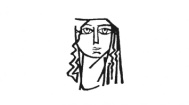 (ΜΕΛΟΣ ΤΗΣ ΟΓΕ)email: ogeamarousiou@gmail.comΤηλέφωνα Επικοινωνίας: 6975766133, 6979223388Όχι στη μετεγκατάσταση του καζίνο στο κτήμα Δηλαβέρη!Να περάσει το κτήμα στο Δημόσιο για την κάλυψη των αναγκών του λαού και της νεολαίας σε πολιτισμό, αθλητισμό, ελεύθερους χώρους και  πράσινο, με ελεύθερη πρόσβαση!